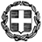 	Χίος, 26-04-2017Δ Ε Λ Τ Ι Ο   Τ Υ Π Ο Υ	Υπενθυμίζουμε στους υποψήφιους εκπαιδευτικούς Δ.Ε. όλων των κλάδων που ενδιαφέρονται να ενταχθούν στους πίνακες αναπληρωτών και ωρομισθίων εκπαιδευτικών σχολικού έτους 2017-18, ότι η προθεσμία υποβολής αιτήσεων λήγει την Παρασκευή 28 Απριλίου 2017.    Για το σχολικό έτος 2017-2018 οι αιτήσεις αναπληρωτών και ωρομισθίων εκπαιδευτικών πρωτοβάθμιας και δευτεροβάθμιας εκπαίδευσης θα υποβληθούν ηλεκτρονικά μέσω του Ολοκληρωμένου Πληροφοριακού Συστήματος Διαχείρισης Προσωπικού Πρωτοβάθμιας και Δευτεροβάθμιας Εκπαίδευσης (Ο.Π.ΣΥ.Δ.) από τους ίδιους τους εκπαιδευτικούς.     Όσοι ενδιαφερόμενοι υποβάλουν αίτηση για πρώτη φορά, θα πρέπει να εγγραφούν στο Ο.Π.ΣΥ.Δ., στη διεύθυνση https://opsyd.sch.gr, χρησιμοποιώντας τους κωδικούς TAXISnet που διαθέτουν.    Παρακαλούνται επίσης να παρακολουθούν τις ανακοινώσεις και να μελετήσουν τις οδηγίες χρήσης του συστήματος που αναρτώνται στην ιστοσελίδα του Ο.Π.ΣΥ.Δ..    Οι ενδιαφερόμενοι μπορούν να υποβάλουν τα σχετικά δικαιολογητικά στη Δ/νση Β/θμιας Εκπ/σης Χίου, έως την Παρασκευή 28/04/2017, από τις 10:00 π.μ. έως τις 13:00 μ.μ.    Οι σχετικές εγκύκλιοι έχουν αναρτηθεί στην ιστοσελίδα της Δ.Δ.Ε  Χίου:  dide.chi.sch.grΗ Διευθύντρια ΕκπαίδευσηςΕυτυχία Μ. Βλυσίδου